*Mandatory fields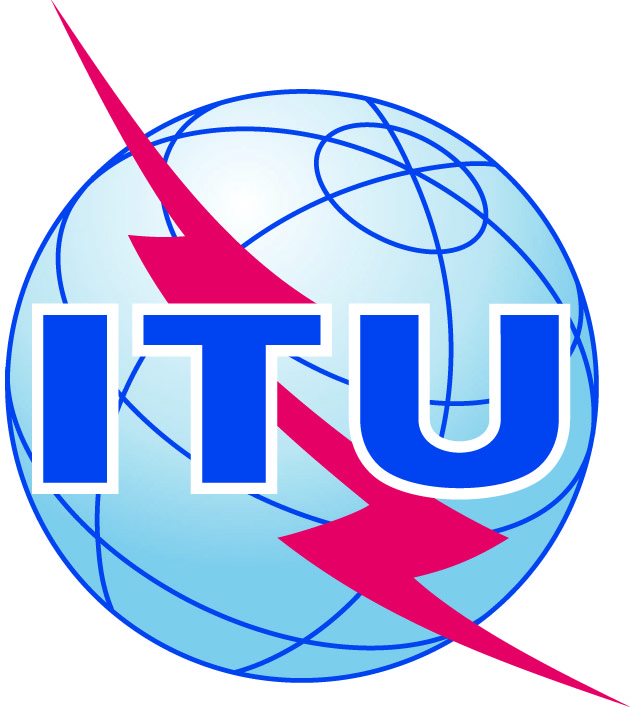 ITU - ASEAN Workshop on Child Online Protection13-14 September 2016, Manila, PhilippinesITU - ASEAN Workshop on Child Online Protection13-14 September 2016, Manila, PhilippinesITU - ASEAN Workshop on Child Online Protection13-14 September 2016, Manila, PhilippinesITU - ASEAN Workshop on Child Online Protection13-14 September 2016, Manila, PhilippinesREGISTRATION FORMTo be returned to Mr. Andreas Christiono at andreas.christiono@itu.int,  before 26 August 2016To be returned to Mr. Andreas Christiono at andreas.christiono@itu.int,  before 26 August 2016To be returned to Mr. Andreas Christiono at andreas.christiono@itu.int,  before 26 August 2016To be returned to Mr. Andreas Christiono at andreas.christiono@itu.int,  before 26 August 2016